ПРОЕКТР О С С И Й С К А Я   Ф Е Д Е Р А Ц И ЯБ Е Л Г О Р О Д С К А Я    О Б Л А С Т Ь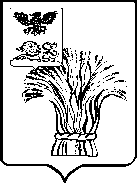 МУНИЦИПАЛЬНЫЙ СОВЕТ МУНИЦИПАЛЬНОГО РАЙОНА«РОВЕНЬСКИЙ РАЙОН»ЧЕТВЕРТОГО СОЗЫВАР Е Ш Е Н И Е                     ____марта 2023 г.                                                                                      № ______О занесении на Доску почёта муниципального района «Ровеньский район» Белгородской области лучших работников по итогам работы за 2023 годНа основании Устава Ровеньского района Белгородской области, распоряжения главы администрации Ровеньского района №73 от 17 февраля 2023 года «О  Доске почёта муниципального района «Ровеньский район» Белгородской области», за высокие профессиональные достижения в экономической, социальной и творческой деятельности на благо Ровеньского района, профессиональное мастерство, плодотворную творческую деятельность трудовых коллективов, организаций, конкретных лиц, достижение высоких результатов в сфере производства и услуг, повышение эффективности труда и, учитывая предложения управлений администрации муниципального района, руководителей предприятий и организаций района, Муниципальный совет Ровеньского  района р е ш и л:Утвердить список тружеников, достигших наивысших показателей в производственной и социальной сферах, для размещения их портретов на Доске почёта Ровеньского района:Занесенным на районную Доску почета вручить свидетельства.Разместить настоящее решение на официальном сайте органов местного самоуправления Ровеньского района и опубликовать в районной газете «Ровеньская нива».Контроль за исполнением настоящего решения возложить на постоянную комиссию по социально-культурному развитию Муниципального совета Ровеньского района.Председатель Муниципального совета                 Ровеньского  района                                                        В.А. НекрасовПогорелов Игорь Николаевич-генеральный директор ООО «Мега-Фарм»,Рудой Кирилл Дмитриевич-аппаратчик пастеризации ООО «Ровеньки-маслосырзавод»Долженко Валентина Алексеевна-кладовщик склада готовой продукции ООО «Хлеб»Игумина Антонина Васильевна-рабочий санитарного пропускника АО «Куриное Царство»Бабич Светлана Николаевна-оператор машинного доения СПК (колхоз) «Ленинский путь»Данилов Аркадий Юрьевич-тракторист-машинист сельскохозяйственного производства ООО «ЦЧ АПК» филиал БелгородскийРешетников Николай Петрович-тракторист ИП глава КФХ Алафердов В.В.Манин Алексей Михайлович-бригадир машинно-тракторного парка СПК (колхоз) «1-Мая»Желтобрюхов Евгений Владимирович-тракторист-машинист сельскохозяйственного производства ООО «АПП «Наголенское»Приймак Серафима Михайловна-рабочая по уходу за животными (телятница) СПК (колхоз) «Советская Родина»Переверзев Александр Николаевич-главный агроном СПК (колхоз) «Заветы Ильича»Старцев Андрей Николаевич-водитель ИП глава КФХ Кузнецов Н.Н.Логинов Олег Алексеевич-монтер по защите подземных трубопроводов от коррозии 6 разряда  филиала АО «Газпром газораспределение Белгород» в г. ВалуйкиКовалёв Сергей Владимирович-слесарь по обслуживанию тепловых сетей АО «Ровеньские тепловые сети»Пономаренко Сергей Николаевич-машинист крана (крановщик) 6 разряда Ровеньского участка службы механизации и транспорта управления обеспечения производства  филиала ПАО «Россети Центр» - «Белгородэнерго»Похилин Игорь Владимирович-водитель погрузчика ЗАО «Ровеньской дорожник»Бережной Владимир Николаевич-машинист экскаватора одноковшового 5 разряда  участок автотранспорта/ участок «Ровеньский район»/ ПП «Вейделевский район»/ филиал «Восточный»/ ГУП «Белоблводоканал»Верченко Вера Ивановна-директор МБОУ «Нижнесеребрянская основная общеобразовательная школа Ровеньского района Белгородской области»Манченко Иван Сергеевич-учитель МБОУ «Ровеньская основная общеобразовательная школа Ровеньского района Белгородской области»Ряднова Светлана Викторовна-заместитель директора МБОУ «Айдарская средняя общеобразовательная школа имени Героя Советского Союза Бориса Григорьевича Кандыбина Ровеньского района Белгородской области»Солодовников Александр Алексеевич-инструктор по спорту (атлетическая гимнастика) МАУ «Спортивный клуб Ровеньки»Оголь Марина Владимировна-заведующий Харьковским СДК филиала МБУК «Ровеньский ЦКР»Рубанова Светлана Митрофановна-социальный работник отделения социального обслуживания на дому граждан пожилого возраста и инвалидов МБУСОССЗН «Комплексный центр социального обслуживания населения Ровеньского района»Данилова Елена Владимировна-санитарка палатная ГБСУСОССЗН «Ровеньский психоневрологический интернат»Подобный Андрей Петрович-медицинский брат перевязочной хирургического кабинета поликлиники ОГБУЗ «Ровеньская ЦРБ»Бражников Василий Иванович-заведующий общественно-политическим отделом редакции газеты «Ровеньская нива»Михайличенко Александр Александрович-старший государственный инспектор безопасности дорожного движения отделения Государственной инспекции безопасности дорожного движения Отдела МВД России по Ровеньскому районуСнеговской Юрий Иванович-глава администрации Харьковского сельского поселения Ровеньского района.